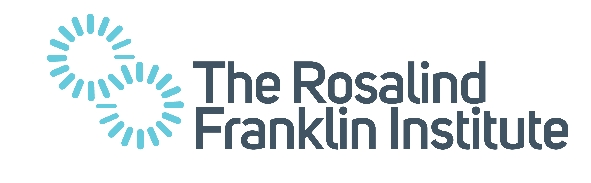 Rosalind Franklin Centenary Image CompetitionBy submitting your image you agree to the terms and conditions stipulated.First NameLast NameE-mail addressJob titleDegree title (if applicable)InstitutionCompetition category (Fact, experience, or experiment)Image title Image caption (50 words)File nameI am the creator of this imageMark this box to confirmI have obtained all required permissions Mark this box to confirm 